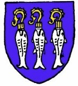 Whalley Parish CouncilParish Council Grant Application 2019-20All applications for grants from Whalley Parish Council should be made on this application form.  If you wish to seek advice as to whether the Parish Council would have the power to make a grant to your organisation please contact the Parish Clerk by email at clerk@whalleyparishcouncil.org.uk or call 07712 725265.Your completed application form should then be sent the Parish Clerk, Mandy Richardson, 42 Montague Street, Clitheroe BB7 2EB.  Please ensure that your grant application form is received by Monday 6 January 2020. All applications will then be considered by the Parish Council who will allocate grants according to the funds available, its legal powers and the priorities of the Parish.The Clerk will contact you by the end of January 2020 to let you know the outcome of your application.  The grants that are awarded will be paid in February 2020.  Please include any additional information to support your application with your submission.Please email your completed application form to clerk@whalleyparishcouncil.org.uk or post to:   			Mandy RichardsonClerk to Whalley Parish Council18 Moor FieldWhalleyBB7 9SAYour OrganisationYour OrganisationNameAddressEmail addressWebsite addressContact DetailsContact DetailsNamePosition AddressDaytime phone noEvening phone noEmail AddressThe Proposed Project Spending you are seeking?The Proposed Project Spending you are seeking?The Proposed Project Spending you are seeking?Describe the proposed project spending for which you are asking for funding?Why is this project spending needed in the parish?How will you monitor the progress of project?How will you judge the success of the project?How many Whalley residents will benefit from the monies provided?Timescale of the ProjectStart dateFinish dateOngoing ; please specify detailsCost of the ProjectCost of the ProjectCost of the ProjectPlease provide a break down of the total cost of the project including VATItem£ AmountHow will this project have a positive effect on the village environment?How much money are you applying for on this applicationConstitutionConstitutionConstitutionDo you have a constitution – please circleYesNoStatus of your organisation – please tick as appropriateA registered charityA company limited by guaranteeApplying for charitable statusOther – please state:What does your organisation do?Who does your group/organisation serve i.e pre school children, teenagers, pensioners etcHow many people in your organisation live in Whalley?FinancesFinancesFinancesTotal income in the last financial year including date of your end?Total amount of spend in the last financial year?Where does your organisation get its funding from?Funder£ AmountWhere does your organisation get its funding from?Where does your organisation get its funding from?Where does your organisation get its funding from?